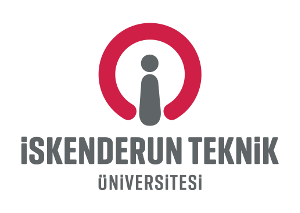 T.C.İSKENDERUN TEKNİK ÜNİVERSİTESİ……… Fakültesi/Yüksekokulu/KonservatuvarıSayı	: 4455667788/929/                                                                                             	…/…./20…Konu	: Yeniden Atama Teklifi 	  (Doktor Öğretim Üyesi)REKTÖRLÜK MAKAMINA(Personel Daire Başkanlığı)Fakültemiz/Yüksekokulumuz bölümlerinde görev yapan ve görev süreleri 30.06.20.. tarihinde sona erecek olan Doktor Öğretim Üyelerinin yeniden atanmalarına ilişkin, Fakültemiz/Yüksekokulumuz Yönetim Kurulunun …. tarih ve ….. sayılı toplantısında alınan … nolu kararı ile ilgililerin Yeniden Atanma Talep Dilekçesi, Yeniden Atanma Formu, Yeniden Atanma Ek Koşulları Beyan Formu ve Fakültemiz/Yüksekokulumuz Akademik Yükseltme ve Yeniden Atama Ön Değerlendirme Komisyonu raporları ekte sunulmuştur.Bilgilerinizi ve ilgili öğretim üyelerinin, 2547 Sayılı Yükseköğretim Kanunun 23/a maddesi uyarınca, yeniden atanmaları hususunu teklif eder;Gereğini arz ederim....……………………..       Dekan/MüdürEK: 1 – Fakülte/Yüksekokul Yönetim Kurulu Kararı ( … Sayfa)2 – Akademik Yükseltme ve Yeniden Atama Ön Değerlendirme Komisyonu Raporu ( … Sayfa)3 – Yeniden Atanma Talep Dilekçesi ( … Sayfa)4 – Yeniden Atanma Formu ( … Sayfa)5 – Yeniden Atanma Ek Koşulları Beyan Formu ( … Sayfa)6 – Bilimsel Çalışmaların Yayınlandığı İndeksler ( … Sayfa)7 – Bilimsel Yayınlar (…. Adet Flash Disk)Gündem Maddesi:Karar No:Fakültemiz/Yüksekokulumuz bölümlerinde görev yapan ve aşağıda bilgileri yer alan Doktor Öğretim Üyelerinin görev sürelerinin 30.06.20.. tarihinde sona erecek olması nedeniyle, yeniden atanmalarına ilişkin ilgililerin talepleri ve İSTE Öğretim Üyeliğine Yükseltilme ve Atanma Ek Koşullarının sağladığı hususundaki Fakültemiz/Yüksekokulumuz Akademik Yükseltme ve Yeniden Atama Ön Değerlendirme Komisyonunun olumlu raporları doğrultusunda, 2547 sayılı Yükseköğretim Kanunun 23/a maddesi uyarınca, görev sürelerinin bitim tarihinden itibaren yeniden atanmalarının uygun olduğuna ve kararın Rektörlük Makamına arzına, oybirliği/oyçokluğu ile karar verilmiştir.……… FAKÜLTESİ/YÜKSEKOKULU/KONSERVATUVARIAKADEMİK YÜKSELTME VE YENİDEN ATAMA ÖN DEĞERLENDİRME KOMİSYONU RAPORU…… Fakültesi/YO/MYO ….. bölümünde görev yapan ve 30.06.20.. tarihinde görev süresi sona erecek olan Dr. Öğr. Üyesi ……… ‘ın yeniden atanmasına ilişkin …/…/20… tarihli dilekçesi ve ekinde yer alan bilgi ve belgenin komisyonumuzca değerlendirilmesi neticesinde;Adı geçenin, İskenderun Teknik Üniversitesi (İSTE) Öğretim Üyeliğine Yükseltilme ve Atanma Ek Koşullarının “Yeniden Atama” başlıklı …… alanındaki koşullar ile devamında yer alan “Ayrıca yeniden atanmalarda ilgili faaliyetlerin sadece en son atanma döneminde olması kaydıyla aşağıdakilerin en az ikisinin gerçekleşmiş olması gereklidir” koşullarını sağladığı/sağlamadığı tespit edilmiştir.Komisyon BaşkanıKomisyon Üyesi 				Komisyon Üyesi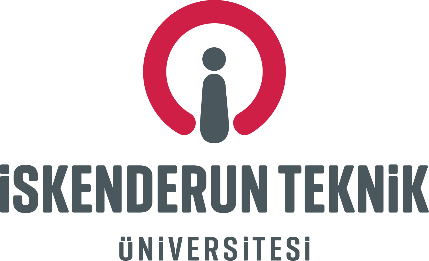 ……………………….FAKÜLTESİ/YÜKSEKOKULU………………..…….Bölüm BaşkanlığınaBölümünüz ………….….. anabilim-anasanat dalı/programı ……………… kadrosunda görev yapmaktayım. 30.06.20… tarihinde görev sürem sona erecek olup yeniden atama işleminin yapılmasına ilişkin belgeler ekte sunulmuştur. İbraz etmiş olduğum bilgi ve belgelerin doğru olduğunu beyan eder, aksi takdirde yeniden atamamın yapılmayacağını, atama yapılmış olsa dahi iptal edileceğini ve bulunduğum kadro ile ilişiğimin kesileceğini kabul ve taahhüt ederim.Gereğini müsaadelerinize arz ederim. …../……/20….Unvanı	:Adı Soyadı	:İmza		:EK:1 – Yeniden Atanma Formu ( … Sayfa)2 – Yeniden Atanma Ek Koşulları Beyan Formu ( … Sayfa)3 – En son atama yapılan tarihten geçerli olmak üzere “Bilimsel Yayınlar” (1 Adet Flash Disk)4 – Bilimsel çalışmaların yayınlandığı indeksler ( … Sayfa)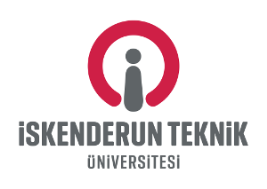 Unvanı, Adı-Soyadı	: Fakülte/YO/MYO	: Bölümü		:Anabilim Dalı		:Yeniden atama işlemine ilişkin yukarıda vermiş olduğum bilgilerin doğru olduğunu beyan ederim. …./….20..İmza               : ........................................Adı Soyadı    : ........................................Yeniden Atanma: ● Fen Bilimleri ve Mühendislik alanında; SSCI, SCI, SCI-E, AHCI kapsamındaki ÜAK tarafından yağmacı dergi tanımına girmeyen dergilerde İSTE adresli ilk isim ve ya başlıca yazar olmak kaydıyla en az 1 (bir) özgün araştırma makalesi (Sunuş, Derleme, Editöre Mektup, Teknik Not, ‘diğer makale üzerine eleştiri/not’, vb. gibi yayınlar bu kapsamda değerlendirilmez) yayımlanmış veya DOI numarası almış olmak kaydıyla yayına kabul edilmiş olmak ve ayrıca alanı ile ilgili olarak en az 1 (bir) bir ulusal/uluslararası saygın bir bilimsel toplantıya (sempozyum, kongre, konferans, vb.) katılarak sözlü sunum yapmış olmak. ● Sosyal Bilimler alanında; SSCI, SCI, SCI-E, AHCI kapsamındaki ÜAK tarafından yağmacı dergi tanımına girmeyen dergilerde İSTE adresli ilk isim ve ya başlıca yazar, olmak kaydıyla en az 1 (bir) özgün araştırma makalesi veya ulusal/uluslararası diğer endekslerde taranan hakemli ÜAK tarafından yağmacı dergi koşuluna girmeyen saygın dergilerde İSTE adresli birinde ilk isim veya başlıca yazar olmak üzere en az 2 (iki) özgün araştırma makalesi (Sunuş, Derleme, Editöre Mektup, Teknik Not, ‘diğer makale üzerine eleştiri/not’, vb. gibi yayınlar bu kapsamda değerlendirilmez) yayımlanmış olmak veya en az 1 (bir) tanınmış uluslararası yayınevleri tarafından yayımlanmış özgün bilimsel kitap, kitap bölüm yazarlığı veya kitap editörlüğü yapmış olmak ve ayrıca alanı ile ilgili olarak en az 1 (bir) ulusal/uluslararası saygın bir bilimsel toplantıya (sempozyum, kongre, konferans, vb.) katılarak sözlü sunum yapmış olmak.● Mimarlık alanında; SSCI, SCI, SCI-E, AHCI (ÜAK tarafından ilgili yılda geçerli tanımlanmış alan endeksi dahil ) kapsamındaki ÜAK tarafından yağmacı dergi tanımına girmeyen dergilerde İSTE adresli ilk isim ve ya başlıca yazar, olmak kaydıyla en az 1 (bir) özgün araştırma makalesi veya ulusal/uluslararası diğer endekslerde taranan ve ÜAK tarafından yağmacı dergi koşuluna girmeyen hakemli saygın dergilerde birinde ilk isim veya başlıca yazar olmak üzere en az 2 (iki) özgün araştırma makalesi (Sunuş, Derleme, Editöre Mektup, Teknik Not, ‘diğer makale üzerine eleştiri/not’, vb. gibi yayınlar bu kapsamda değerlendirilmez) yayımlanmış olmak ve ayrıca alanı ile ilgili olarak en az 1 (bir) bir ulusal/uluslararası saygın bir bilimsel toplantıya (sempozyum, kongre, konferans, vb.) katılarak sözlü sunum yapmış olmak. ● Güzel Sanatlar alanlarında; SSCI, SCI, SCI-E, AHCI (ÜAK tarafında ilgili yılda geçerli tanımlanmış alan endeksi dahil) kapsamındaki ÜAK tarafından yağmacı dergi koşuluna girmeyen dergilerde en az 1 (bir) veya ulusal/uluslararası diğer endekslerde taranan ve ÜAK tarafından yağmacı dergi koşuluna girmeyen hakemli saygın dergilerde birinde ilk isim veya başlıca yazar olmak üzere en az 2 (iki) özgün araştırma makalesi (Sunuş, Derleme, Editöre Mektup, Teknik Not, ‘diğer makale üzerine eleştiri/not’, vb. gibi yayınlar bu kapsamda değerlendirilmez) yayımlanmış olmak ya da ulusal/uluslararası kurum, kuruluş ve organizasyonlara ait en az 1 (bir) görsel-işitsel (CD, DVD, vb.) yapımların bütününde; solo icracı, besteci, şef, sanat yönetmeni vb. olarak yer almak ve ayrıca alanı ile ilgili olarak en az 1 (bir) bir ulusal/uluslararası saygın bir bilimsel toplantıya (sempozyum, kongre, konferans, vb.) katılarak sözlü sunum yapmış olmak ya da yine alanı ile ilgili olarak en az 1 (bir) ulusal/uluslararası sanatsal etkinlikte; solo icracı, besteci, eşlikçi, şef vb. olarak yer almak.Ayrıca yeniden atanmalarda ilgili faaliyetlerin sadece en son atanma döneminde olması kaydıyla aşağıdakilerin en az ikisinin gerçekleşmiş olması gereklidir: 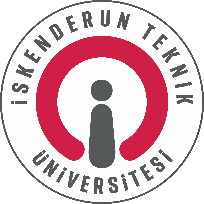 T.C.İSKENDERUN TEKNİK ÜNİVERSİTESİ…… FAKÜLTESİ/YÜKSEKOKULUFakülte/Yüksekokul/Konservatuvar Yönetim Kurulu KararıT.C.İSKENDERUN TEKNİK ÜNİVERSİTESİ…… FAKÜLTESİ/YÜKSEKOKULUFakülte/Yüksekokul/Konservatuvar Yönetim Kurulu KararıTOPLANTI TARİHİ:TOPLANTI SAYISI:KARAR SAYISI:TOPLAM KARAR SAYISI:YENİDEN ATANMASI UYGUN GÖRÜLEN DOKTOR ÖĞRETİM ÜYELERİYENİDEN ATANMASI UYGUN GÖRÜLEN DOKTOR ÖĞRETİM ÜYELERİYENİDEN ATANMASI UYGUN GÖRÜLEN DOKTOR ÖĞRETİM ÜYELERİYENİDEN ATANMASI UYGUN GÖRÜLEN DOKTOR ÖĞRETİM ÜYELERİSNBölüm/Anabilim/Anasanat Dalı/ProgramKadro UnvanıAdı Soyadı1----2----3----Dekan/MüdürDekan/MüdürDekan/MüdürÜyeÜyeÜyeÜyeÜyeÜyeRaportörRaportörRaportörToplantı Tarihi10.03.2022Konu/GündemDr. Öğr. Üyesi ……………….’ın yeniden atanmasına ilişkin …/…/20… tarihli dilekçesi.A)FAKÜLTE/YO/MYO/ BÖLÜMDE ALDIĞI İDARİ GÖREVLER:FAKÜLTE/YO/MYO/ BÖLÜMDE ALDIĞI İDARİ GÖREVLER:FAKÜLTE/YO/MYO/ BÖLÜMDE ALDIĞI İDARİ GÖREVLER:FAKÜLTE/YO/MYO/ BÖLÜMDE ALDIĞI İDARİ GÖREVLER:FAKÜLTE/YO/MYO/ BÖLÜMDE ALDIĞI İDARİ GÖREVLER:A)En son atama tarihinden itibaren yapılan faaliyetler belirtilmelidir.En son atama tarihinden itibaren yapılan faaliyetler belirtilmelidir.En son atama tarihinden itibaren yapılan faaliyetler belirtilmelidir.En son atama tarihinden itibaren yapılan faaliyetler belirtilmelidir.En son atama tarihinden itibaren yapılan faaliyetler belirtilmelidir.B)VERİLEN DERSLER:VERİLEN DERSLER:VERİLEN DERSLER:VERİLEN DERSLER:VERİLEN DERSLER:B)En son atama tarihinden itibaren verilen dersler belirtilmelidir.En son atama tarihinden itibaren verilen dersler belirtilmelidir.En son atama tarihinden itibaren verilen dersler belirtilmelidir.En son atama tarihinden itibaren verilen dersler belirtilmelidir.En son atama tarihinden itibaren verilen dersler belirtilmelidir.C)GÖREV ALDIĞI ARAŞTIRMA PROJELERİ:GÖREV ALDIĞI ARAŞTIRMA PROJELERİ:GÖREV ALDIĞI ARAŞTIRMA PROJELERİ:GÖREV ALDIĞI ARAŞTIRMA PROJELERİ:GÖREV ALDIĞI ARAŞTIRMA PROJELERİ:C)En son atama tarihinden itibaren yapılan faaliyetler belirtilmelidir.En son atama tarihinden itibaren yapılan faaliyetler belirtilmelidir.En son atama tarihinden itibaren yapılan faaliyetler belirtilmelidir.En son atama tarihinden itibaren yapılan faaliyetler belirtilmelidir.En son atama tarihinden itibaren yapılan faaliyetler belirtilmelidir.D)KATILDIĞI BİLİMSEL TOPLANTI ve KURSLAR:KATILDIĞI BİLİMSEL TOPLANTI ve KURSLAR:KATILDIĞI BİLİMSEL TOPLANTI ve KURSLAR:KATILDIĞI BİLİMSEL TOPLANTI ve KURSLAR:KATILDIĞI BİLİMSEL TOPLANTI ve KURSLAR:D)En son atama tarihinden itibaren yapılan faaliyetler belirtilmelidir.En son atama tarihinden itibaren yapılan faaliyetler belirtilmelidir.En son atama tarihinden itibaren yapılan faaliyetler belirtilmelidir.En son atama tarihinden itibaren yapılan faaliyetler belirtilmelidir.En son atama tarihinden itibaren yapılan faaliyetler belirtilmelidir.E)AKADEMİK ve BİLİMSEL YAYINLAR:AKADEMİK ve BİLİMSEL YAYINLAR:AKADEMİK ve BİLİMSEL YAYINLAR:AKADEMİK ve BİLİMSEL YAYINLAR:AKADEMİK ve BİLİMSEL YAYINLAR:E)Uluslararası: … Makale, … Kitap, … Bildiri, … Kongre, … Konferans, … SempozyumUlusal: … Makale, … Kitap, … Bildiri, … Kongre, … Konferans, … SempozyumDiğer: En son atama tarihinden itibaren yapılan akademik ve bilimsel çalışmalar belirtilmelidir.Uluslararası: … Makale, … Kitap, … Bildiri, … Kongre, … Konferans, … SempozyumUlusal: … Makale, … Kitap, … Bildiri, … Kongre, … Konferans, … SempozyumDiğer: En son atama tarihinden itibaren yapılan akademik ve bilimsel çalışmalar belirtilmelidir.Uluslararası: … Makale, … Kitap, … Bildiri, … Kongre, … Konferans, … SempozyumUlusal: … Makale, … Kitap, … Bildiri, … Kongre, … Konferans, … SempozyumDiğer: En son atama tarihinden itibaren yapılan akademik ve bilimsel çalışmalar belirtilmelidir.Uluslararası: … Makale, … Kitap, … Bildiri, … Kongre, … Konferans, … SempozyumUlusal: … Makale, … Kitap, … Bildiri, … Kongre, … Konferans, … SempozyumDiğer: En son atama tarihinden itibaren yapılan akademik ve bilimsel çalışmalar belirtilmelidir.Uluslararası: … Makale, … Kitap, … Bildiri, … Kongre, … Konferans, … SempozyumUlusal: … Makale, … Kitap, … Bildiri, … Kongre, … Konferans, … SempozyumDiğer: En son atama tarihinden itibaren yapılan akademik ve bilimsel çalışmalar belirtilmelidir.F)İSTE EK KOŞULLARI:SAĞLANIYORSAĞLANMIYORF)İskenderun Teknik Üniversitesi (İSTE) Öğretim Üyeliğine Yükseltilme ve Atanma Ek Koşullarında yer alan “Yeniden Atanma” ek koşullarından hangilerinin sağlandığı açıkça yazılmalıdır.İskenderun Teknik Üniversitesi (İSTE) Öğretim Üyeliğine Yükseltilme ve Atanma Ek Koşullarında yer alan “Yeniden Atanma” ek koşullarından hangilerinin sağlandığı açıkça yazılmalıdır.İskenderun Teknik Üniversitesi (İSTE) Öğretim Üyeliğine Yükseltilme ve Atanma Ek Koşullarında yer alan “Yeniden Atanma” ek koşullarından hangilerinin sağlandığı açıkça yazılmalıdır.İskenderun Teknik Üniversitesi (İSTE) Öğretim Üyeliğine Yükseltilme ve Atanma Ek Koşullarında yer alan “Yeniden Atanma” ek koşullarından hangilerinin sağlandığı açıkça yazılmalıdır.İskenderun Teknik Üniversitesi (İSTE) Öğretim Üyeliğine Yükseltilme ve Atanma Ek Koşullarında yer alan “Yeniden Atanma” ek koşullarından hangilerinin sağlandığı açıkça yazılmalıdır.G)BÖLÜM BAŞKANI GÖRÜŞÜ:BÖLÜM BAŞKANI GÖRÜŞÜ:OLUMLUOLUMSUZG)İmza…./…./20…Unvanı/Adı-Soyadıİlgili hakkında verilen görüş; olumsuz ise gerekçesi, olumlu ise ilgilinin yıl içerisinde ki akademik performansı ve idari süreçlerde vermiş olduğu katkılarla ilgili görüşünüzü açıklayınız.İlgili hakkında verilen görüş; olumsuz ise gerekçesi, olumlu ise ilgilinin yıl içerisinde ki akademik performansı ve idari süreçlerde vermiş olduğu katkılarla ilgili görüşünüzü açıklayınız.İlgili hakkında verilen görüş; olumsuz ise gerekçesi, olumlu ise ilgilinin yıl içerisinde ki akademik performansı ve idari süreçlerde vermiş olduğu katkılarla ilgili görüşünüzü açıklayınız.İlgili hakkında verilen görüş; olumsuz ise gerekçesi, olumlu ise ilgilinin yıl içerisinde ki akademik performansı ve idari süreçlerde vermiş olduğu katkılarla ilgili görüşünüzü açıklayınız.İlgili hakkında verilen görüş; olumsuz ise gerekçesi, olumlu ise ilgilinin yıl içerisinde ki akademik performansı ve idari süreçlerde vermiş olduğu katkılarla ilgili görüşünüzü açıklayınız.İlgili hakkında verilen görüş; olumsuz ise gerekçesi, olumlu ise ilgilinin yıl içerisinde ki akademik performansı ve idari süreçlerde vermiş olduğu katkılarla ilgili görüşünüzü açıklayınız.H)DEKAN/MÜDÜR GÖRÜŞÜ:                                                           DEKAN/MÜDÜR GÖRÜŞÜ:                                                           DEKAN/MÜDÜR GÖRÜŞÜ:                                                           OLUMLU  OLUMSUZH)İmza…./…./20…Unvanı/Adı-Soyadıİlgili hakkında verilen görüş; olumsuz ise gerekçesi, olumlu ise ilgilinin yıl içerisinde ki akademik performansı ve idari süreçlerde vermiş olduğu katkılarla ilgili görüşünüzü açıklayınız.İlgili hakkında verilen görüş; olumsuz ise gerekçesi, olumlu ise ilgilinin yıl içerisinde ki akademik performansı ve idari süreçlerde vermiş olduğu katkılarla ilgili görüşünüzü açıklayınız.İlgili hakkında verilen görüş; olumsuz ise gerekçesi, olumlu ise ilgilinin yıl içerisinde ki akademik performansı ve idari süreçlerde vermiş olduğu katkılarla ilgili görüşünüzü açıklayınız.İlgili hakkında verilen görüş; olumsuz ise gerekçesi, olumlu ise ilgilinin yıl içerisinde ki akademik performansı ve idari süreçlerde vermiş olduğu katkılarla ilgili görüşünüzü açıklayınız.İlgili hakkında verilen görüş; olumsuz ise gerekçesi, olumlu ise ilgilinin yıl içerisinde ki akademik performansı ve idari süreçlerde vermiş olduğu katkılarla ilgili görüşünüzü açıklayınız.İlgili hakkında verilen görüş; olumsuz ise gerekçesi, olumlu ise ilgilinin yıl içerisinde ki akademik performansı ve idari süreçlerde vermiş olduğu katkılarla ilgili görüşünüzü açıklayınız.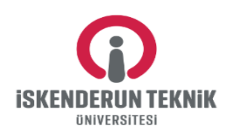 İSKENDERUN TEKNİK ÜNİVERSİTESİ (İSTE) ÖĞRETİM ÜYELİĞİNE YÜKSELTİLME VE ATANMA EK KOŞULLARIYENİDEN ATANMA EK KOŞULLARI BEYAN FORMUBilim Alanı:Sağlanan Koşullar:İSKENDERUN TEKNİK ÜNİVERSİTESİ (İSTE) ÖĞRETİM ÜYELİĞİNE YÜKSELTİLME VE ATANMA EK KOŞULLARIYENİDEN ATANMA EK KOŞULLARI BEYAN FORMUAB Çerçeve Programları vb. gibi uluslararası projelerin en az birinde araştırmacı olarak yer almış olmakSon 2 yılda akademik teşvik ödeneğinden yararlanmış olmakAlanı ile ilgili en az 2 ulusal veya uluslararası bilimsel etkinlik/ atölye çalışması düzenlemiş olmak Alanı ile ilgili olarak en az 1 patent başvurusu yapmış olmak Alanında en az 1 yüksek lisans tezi tamamlamış olmak BAP birimleri çatısı altında tamamlamış Ar-Ge nitelikli en az 1 proje içerisinde araştırmacı olarak yer almış olmak En az 1 aylık yurtdışı araştırma tecrübesine sahip olmak En az 1 yıl süre ile üniversitelerin senatolarında temsil edilen birimlerinden birinde idari görevde bulunmuş olmakEn az bir SANTEZ, TÜBİTAK-TEYDEB vb. projesinin danışmanlığı yapmış olmak Beyan edilen minimum yayınlara ek olarak, ESCI, SSCI, SCI, SCI-E, AHCI kapsamındaki ÜAK tarafından yağmacı dergi tanımına girmeyen dergilerde 1 makale daha yayımlamış olmak SCI, SCI-E, SSCI, AHCI, ESCI endekslerinde veya TR Dizin tarafından taranan bir derginin yayın kurulunda bulunmak Teknoloji Transfer Ofislerinde (TTO) veya Teknoparklarda kontratlı Ar-Ge projesi danışmanlığı yapmış olmak Teknoparklarda en az bir start-up şirket kurmuş olmak TÜBİTAK 1001, 1002, 1003, 1005, 3001, 3501, vb. gibi tamamlamış projelerde en az 1 kez araştırmacı olarak yer almış olmak Beyan edilen minimum yayınlara ek olarak TR Dizin tarafından taranan ulusal hakemli dergilerde en az 1 makale yayımlamış olmak Üniversitelerdeki ilgili takvim yılında faaliyet göstermiş öğrenci topluluklarından birinin akademik danışmanlığını en az 1 akademik takvim yılı yapmış olmak Üniversitelerde en az 1 Sosyal Sorumluluk Projesi’nin danışmanlığını yapmış olmak Yayınlarına, SCI, SCI-E, SSCI veya AHCI endekslerinde taranan dergilerde başkaca yazarlar tarafından yapılmış Mühendislik ve Fen Bilimleri alanları için en az 30, Sosyal Bilimler ve Mimarlık alanları için en az 5 atıfa sahip olmakİlgili atama döneminde olmak kaydıyla, alanıyla ilgili geçerli yasa, yönetmelik ve esaslar çerçevesinde, ilgili kuruluşlar (Meslek Odaları, Yerel Yönetimler, Bakanlıklar, Uluslararası Kuruluşlar) tarafından düzenlenen yarışmalarda en az 1 (bir) derece veya mansiyon almakEn az 1 (bir) kabul edilmiş TÜBİTAK 2209 Üniversite Öğrencileri Araştırma Projeleri Destekleme Programı projesinde akademik danışman olmak2244 Sanayi Doktora Programı kapsamında öğrenci danışmanlığı yapmakTanınmış uluslararası yayınevleri tarafından yayımlanmış özgün bilimsel kitap, kitap bölüm yazarlığı veya kitap editörlüğü yapmış olmakSosyal bilimler alanı için SCOPUS tarafından taranan ulusal hakemli dergilerde en az 1 (bir) makale yayımlamış olmak TEKNOFEST veya TUBİTAK yarışmalarında finale kalan en az (bir) projede akademik danışman olmakİSTE bünyesindeki koordinatörlük ve araştırma merkezlerinde en az bir yıl müdür/koordinatör veya yardımcısı olarak görev almakUlusal/uluslararası kurum, kuruluş ve organizasyonlara ait orkestra, koro, topluluk vb. oluşumların etkinliklerinde en az 2 (iki) kez davetli/konuk sanatçı olarak yer almış olmakYeniden Atanma Talebinde Bulunanın;Adı Soyadı:Tarih:İmza:Bölüm Başkanı;Adı Soyadı:Tarih:İmza: